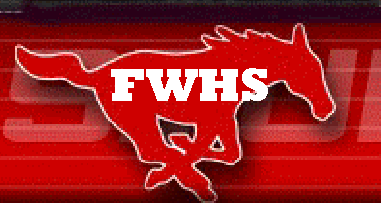 FWHS Girls Volleyball Tryout InformationHead Coach: Matt Narwold – mnarwald@fairfieldschools.orgALL PAPERWORK MUST BE COMPLETED BEFORE TRYING OUT. PLEASE CONTACT COACH NARWOLD WITH ANY QUESTIONSAugust 23rd:	 All girls 9am – 12pm,	 Sophomores, Juniors, Seniors 1pm – 4pmAugust 24th:	All girls 1pm – 4pmAugust 25th:	All girls 4pm – 7pmAugust 26th:	All girls 4pm – 7pmTryouts will be held in the Large Gym